Создай Сад своей мечты!!Прайс садового центра Аллея роз на ландшафтные работы 2016г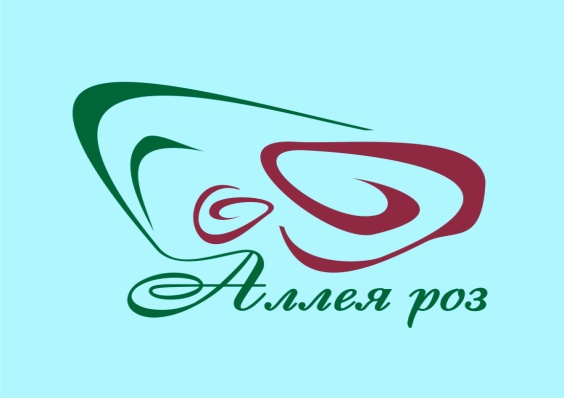   4500057, Россия, Республика Башкортостан,Г.Уфа, Менделеева 158а  275-88-78         +7 917 388-28-00e-mail:  allearoz@mail.ruwww.allearoz.ru    №      Наименование работ ЕдиницаИзмеренияЦена (руб)1Проект ландшафтный дизайн VIP 1 сотка2500 2Проект ландшафтный дизайн1 сотка2000 3Проект экспресс ландшафтный дизайн (бюджетный вари ант)1сотка15004Выезд дизайнера на участок (консультация)1шт1500 ( при заказе проекта эта сумма входит в стоимость проекта)5Устройство газона:  - партерный; - луговой; - спортивный; - мавританский; - задернениеВ стоимость входит: - удаление сорной растительности; - перекапывание почвы; - микропланирование; - завоз плодородного грунта; - посев семян; - мульчирование; - прикатывание; - первая стрижка.1 кв.м.от 100 до 250 в зависимости от толщины слоя насыпаемого грунта, состава торфосмеси, площади участка и т.д.(без стоимости товара)6Укладка  рулонного газона1 кв.м.от 90 до 250(без стоимости газона)7Укладка  рулонного газона1 кв.м.От 230 до 450(со стоимостью товара)8Укладка искусственного газона1 кв.м.От 100 до 150 (в зависимости от основания) 9Устройство клумб и цветников: - из однолетних; - из многолетних; - из луковичных; - розарий.1 кв.м.от 100от 150от 150от 27010Посадка  кустарников и деревьев Перечень работ и материаловРаботы: - подготовка посадочных мест; - погрузка - разгрузка и доставка растений; - посадочные работы; - установка фиксирующих приспособлений; -обработка стимуляторами, при необходимости, лечебными препаратами и внесение удобрений (в весеннее - осенний период); - наблюдение за состоянием зелёных насаждений.Материалы: - при необходимости, плодородный грунт; - стимуляторы, удобрения и, при необходимости, лечебные препараты; - укрывные материалы для некоторых хвойных деревьев и кустарников; - фиксирующие приспособления.1 штОт 150 до 900в зависимости от количества11Посадка крупномерных деревьев1 шт.От 700 до 350012Посадка растений1штЛуковичные от 15Однолетние от 25Многолетние	от 4513Живая изгородь посадка1 м.п.от 15014Устройство дренажной системы1 п.м.от 15015Устройство системы  автополива100 кв.м.от 900016Уборка территории с вывозом мусора7 куб.м.от 300017Строительство беседок, детских площадок и малых архитектурных формсогласно проекту18Устройство  водоемы1 кв.м.от 900019Устройство малых фонтанов, водоемов1 кв.м.от 950020Стрижка газона100 кв.м.От 50021Топиар  (стрижка растений)часОт 100022Обработка участка от сорняков:- химическим способом;- вручную, (гербицидная обработка)100 кв.м.от 100до 100023Грунты чернозем, пгс, торф(с доставкой на участок)КамАЗ6-18 кубовОт 6000-9500                       в зависимости от расстояния объекта24Разовый комплексный уход Выезд бригадыОт 5 00025Устройство системы освещенияпо проекту26Разнорабочие деньОт 100027Аренда манипулятора часОт 1500 28Аренда газеличасОт 65029Доставка товара по адресуштОт 500 30ГабионыКВ м5000 (с учетом стоимости материала)31Сборка дачного домика - одинарный брус- Двойной брусОт 150 000